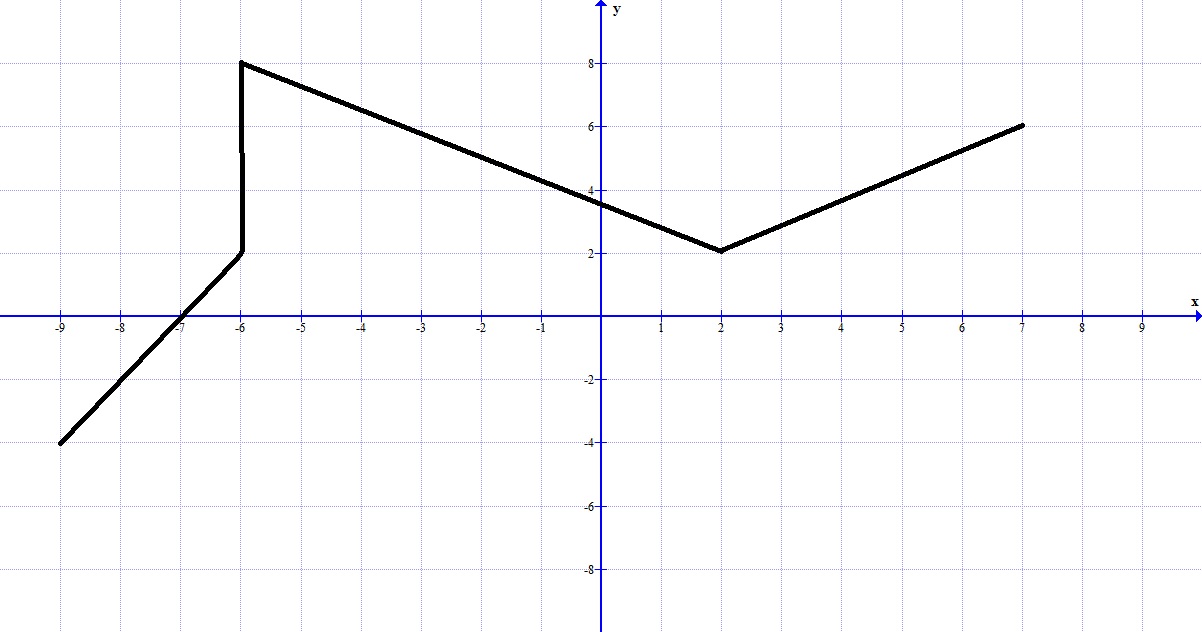 Используя график функции, найдите:а) значение функции, если аргумент равен 2; 7; -3,5; -5; -9; 0;б) аргумент, если значение функции равно 8; -4;  0; -2.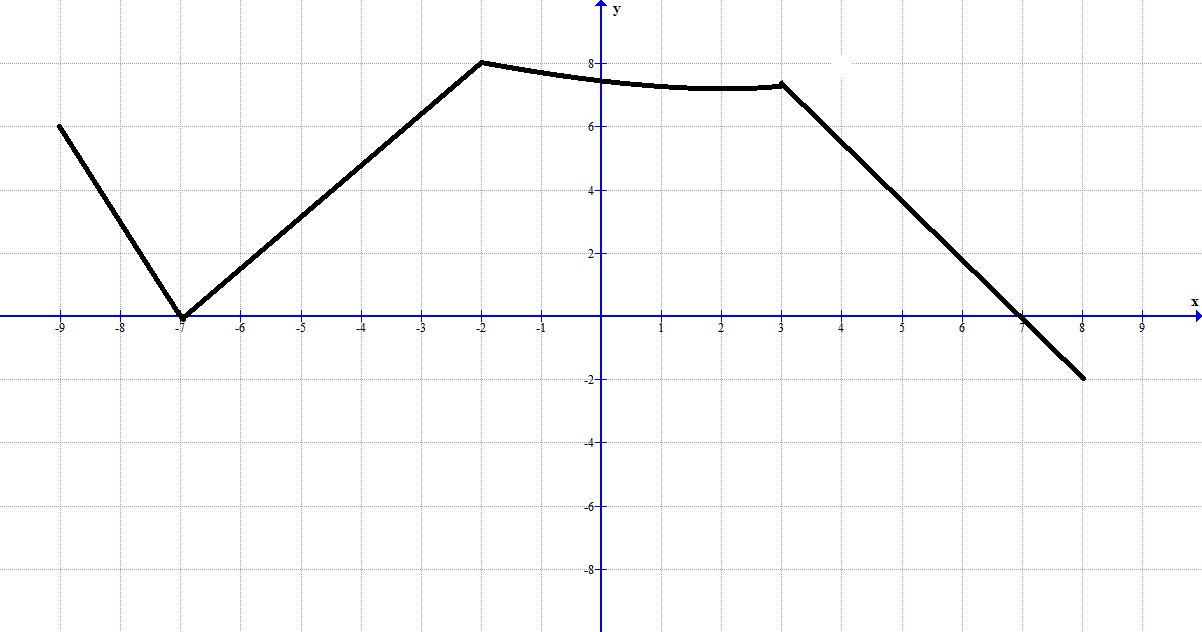 Используя график функции, найдите:а) значение функции, если аргумент равен  7; -2; -3; -7; 0;б) аргумент, если значение функции равно 6;  2;  0;  8.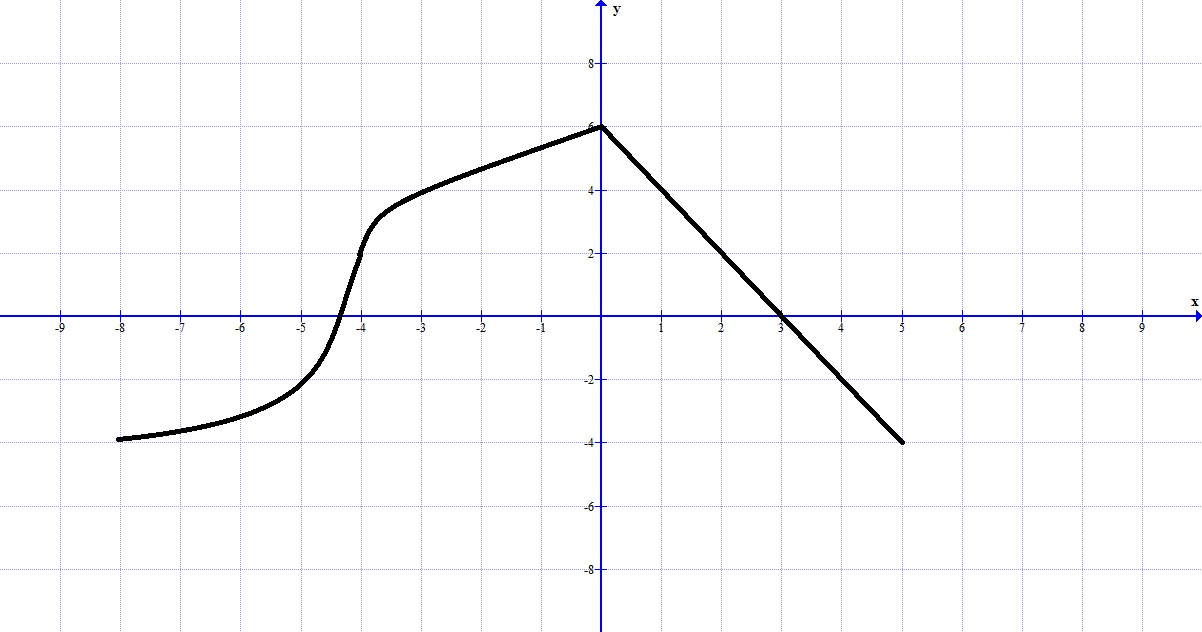 Используя график функции, найдите:а) значение функции, если аргумент равен 2; 4; 5; -3; -8; 0;б) аргумент, если значение функции равно 4;  2;  0; - 4.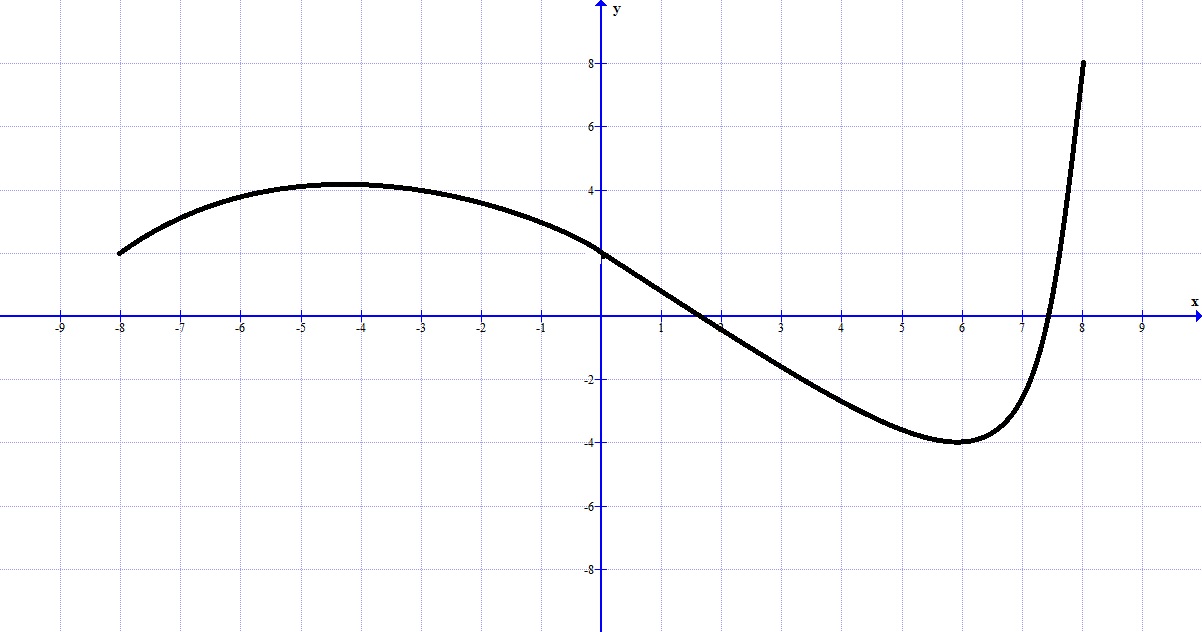 Используя график функции, найдите:а) значение функции, если аргумент равен 1;  6; -3; -5; -8; 0;б) аргумент, если значение функции равно 2; 4;  0; -4.